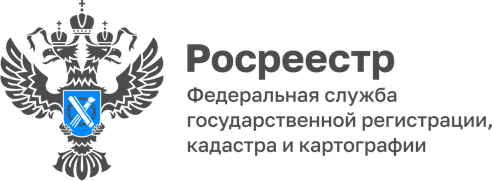 Забайкальский Росреестр: в разы быстрее получить госуслугу поможет УКЭПОбращения граждан и предпринимателей через портал Госуслуг позволят максимально быстро и удобно поставить объект на кадастровый учет, зарегистрировать права на объект недвижимости, получить сведения из Единого государственного реестра недвижимости (ЕГРН). Предприниматели и граждане посредством портала, кроме учетных процедур, также могут принимать участие в электронных торгах, заключать договоры и контракты, вести электронный документооборот в организации.Чтобы самостоятельно совершить эти важные действия и избежать очередей и бумажного документооборота, необходима усиленная квалифицированная электронная подпись (УКЭП). Государственные органы могут получить ее в Управлении Федерального казначейства по Забайкальскому краю, юридические лица – в офисах регионального УФНС, а физические лица – в Удостоверяющих центрах.Также, УКЭП можно получить при помощи приложения «ГосКлюч». С помощью приложения «Госключ» можно создавать, хранить и применять ключ электронной подписи. Для работы с ним не нужны USB-токены, а для подписания — криптопровайдерДля получения сертификата УКЭП в «Госключе» потребуются:- подтверждённая учётная запись на Госуслугах- номер телефона, привязанный к вашей учётной записи, — при регистрации на него придёт смс с кодом активации.Дополнительно для УКЭП:- мобильное устройство с функцией NFC — технологией беспроводной передачи данных. Её наличие можно проверить в настройках телефона или планшета в разделе беспроводных сетей- загранпаспорт нового образца - он содержит чип с персональной информацией, которая позволяет идентифицировать гражданина- документ, который необходимо подписать УКЭП.УКЭП позволяет получать государственные, муниципальные услуги и подписывать различные документы в электронном виде. Она надежно защищена от подделок и позволяет избежать необходимости обращения к различным посредникам и, соответственно, избежать финансовых затрат на оплату их помощи. - Дистанционная бесконтактная технология предоставления госуслуг в электронном формате создает максимально удобные условия для граждан, представителей бизнеса и значительно упрощает нашу жизнь, - отмечает Оксана Крылова, заместитель руководителя Управления Росреестра по Забайкальскому краю.Популярность портала привлекает и мошенников, которые создают в преступных корыстных целях так называемые фишинговые сайты – похожие по внешнему оформлению и отличающиеся в названии одним-двумя знаками. Поэтому при обращении к электронным услугам необходимо соблюдать простейшее правило: заходить только на сайт Росреестра: https://rosreestr.gov.ru/site/eservices/.Электронные услуги и сервисы, предоставляемые Росреестром для физических и юридических лиц, существенно упрощают процедуру предоставления государственной услуги, а также сокращают время ее предоставления. Например, чтобы получить выписку из ЕГРН об объекте недвижимости потребуется несколько минут.#Росреестр #РосреестрЧита #РосреестрЗабайкальскийКрай #ЗабайкальскийРосреестр #Росреестр75 #Госуслуги #Недвижимость #ЭлектронныеУслуги #ЭЦП #УКЭП #Госключ